KAKO I ZAŠTO ČUVATI OKOLIŠ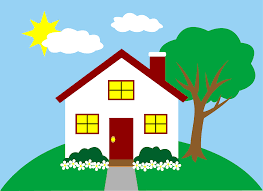 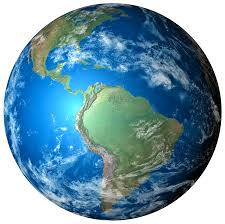 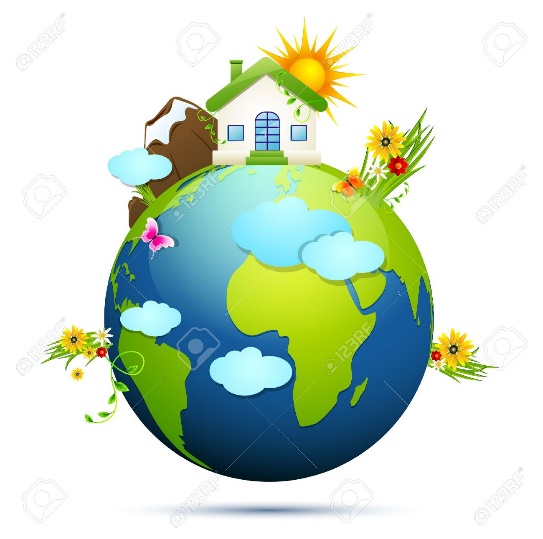    OVO JE MOJ DOM.                               OVO JE PLANETA ZEMLJA.               NA NJOJ SE NALAZI MOJ DOM.                                                                                           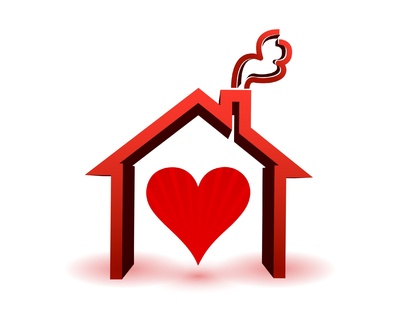 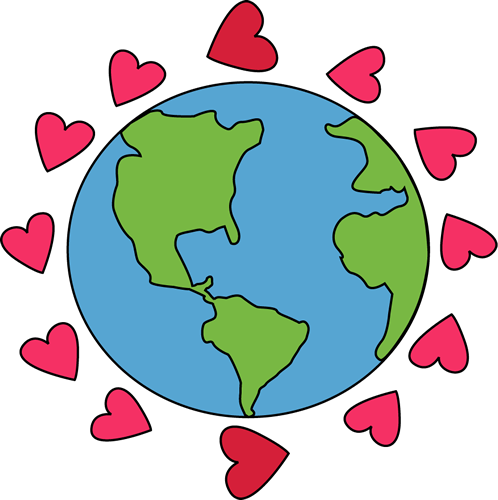             JA VOLIM SVOJ DOM.                                                                        I VOLIM SVOJU PLANETU.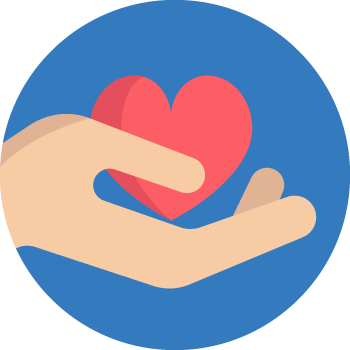 ZATO ŠTO JE VOLIM, O NJOJ BRINEM…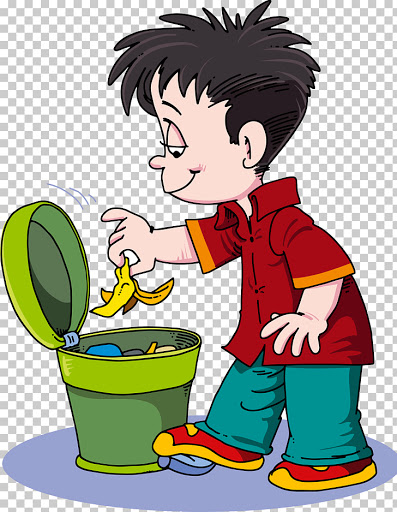 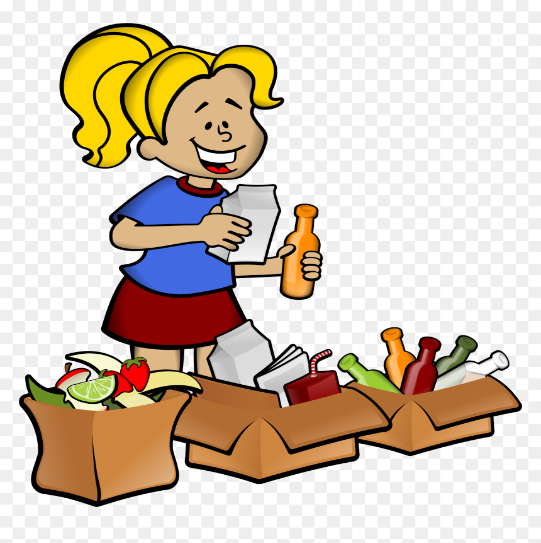 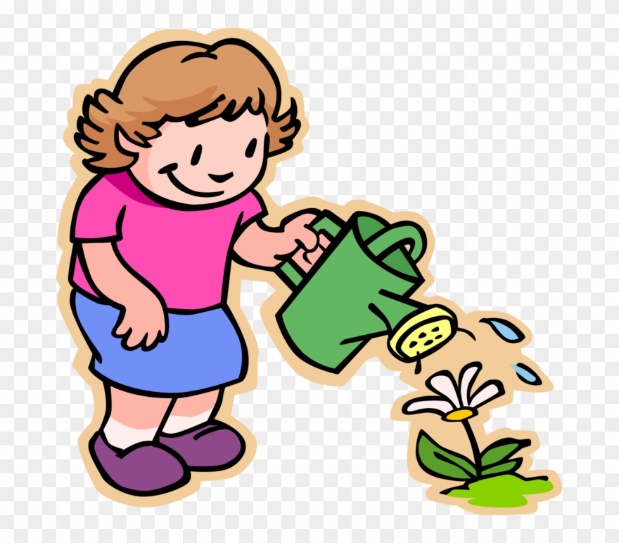  BACAM SMEĆE U KOŠ,                             RAZVRSTAVAM OTPAD                               I ZALIJEVAM CVIJEĆE.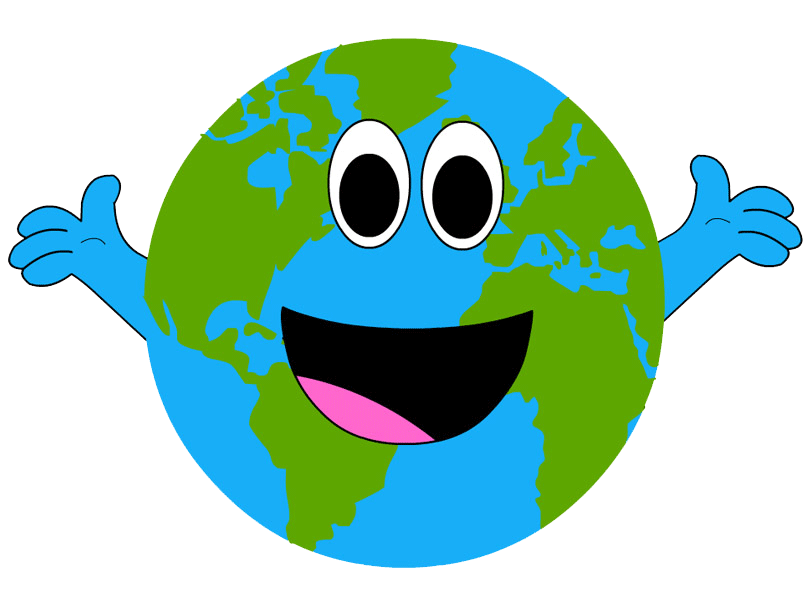 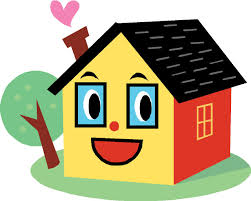 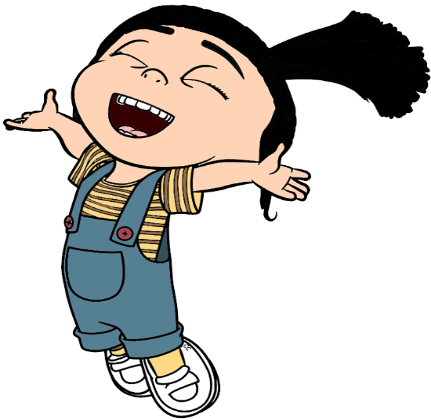 TAKO JE MOJA PLANETA SRETNA,               I MOJ DOM SRETAN,                           A SRETAN/NA SAM I JA.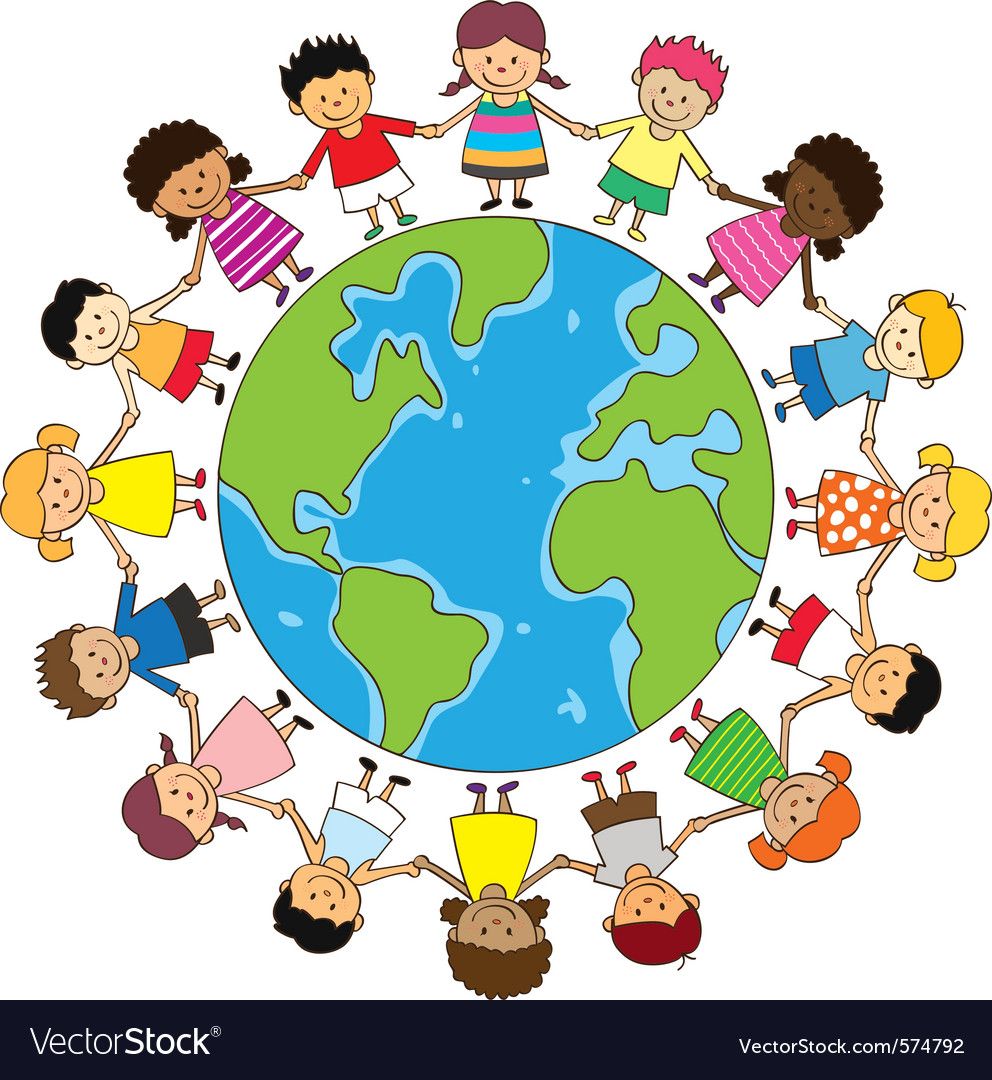                                                                 TAKO SMO SVI ZAJEDNO SRETNI!